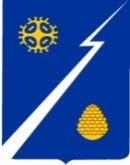 Ханты-Мансийский автономный округ – Югра (Тюменская область)Нижневартовский районАдминистрация  городского поселения ИзлучинскПОСТАНОВЛЕНИЕот 06.06.2018					    	                                             № 289пгт. ИзлучинскВ соответствии со статьей 189 Жилищного кодекса Российской Федерации, Федеральным законом от 06.10.2003 №131-ФЗ «Об общих принципах организации местного самоуправления в Российской Федерации», статьей 15.1. Закона Ханты-Мансийского автономного округа − Югры                             от 01.07.2013 № 54-оз «Об организации проведения капитального ремонта общего имущества в многоквартирных домах, расположенных на территории Ханты-Мансийского автономного округа – Югры», постановлением Правительства Ханты-Мансийского автономного округа – Югры от 25.12.2013 № 568-п «О Программе капитального ремонта общего имущества                                     в многоквартирных домах, расположенных на территории Ханты-Мансийского автономного округа – Югры», учитывая предложения Югорского фонда капитального ремонта многоквартирных домов о проведении в 2019 году работ по капитальному ремонту общего имущества в многоквартирном доме, расположенном на территории городского поселения Излучинск и отсутствие решения общего собрания собственников помещений в многоквартирном доме о рассмотрении предложения и проведении капитального ремонта:1. Принять решение о проведении капитального ремонта общего имущества многоквартирных домов пгт. Излучинск, расположенных                            по адресам:улица Набережная, дом 5, улица Набережная, дом 6,формирующих фонд капитального ремонта на счете регионального оператора, собственники помещений которых не приняли решения                                    о проведении капитального ремонта домов в установленные сроки. 2. Отделу благоустройства, муниципального имущества и земле-пользования администрации поселения (И.А. Будник) направить копию настоящего постановления в адрес Югорского фонда капитального ремонта многоквартирных домов в срок до 1 июля 2018 года.3. Заместителю начальника отдела документационной и общей работы администрации поселения А.Г. Ахметзяновой обнародовать (опубликовать)             постановление путем его размещения на официальном сайте органов местного самоуправления поселения.4. Постановление вступает в силу после его официального опубликова-ния (обнародования).5. Контроль за выполнением постановления оставляю за собой.Исполняющий обязанностиглавы администрации поселения                                                        В.А. БерновикО принятии решения о прове-дении капитального ремонта общего имущества много-квартирных домов поселения                   